         KАРАР                                                                      РЕШЕНИЕО внесении изменений в решение Совета сельского поселения Зильдяровский сельсовет муниципального  района Миякинский район  от 07.05.2015 г. № 205   «Об утверждении Правил землепользования и застройки с. Зильдярово,  д. Исламгулово, с.Шатмантамак,  д. Успех,  д. Чияле, д. Тимяшево, д.Карышево, д. Яшелькуль сельского поселения Зильдяровский  сельсовет муниципального района Миякинский район Республики Башкортостан»       В соответствии со ст. 39,40 Градостроительного кодекса РФ  и на основании Протеста прокуратуры Миякинского района от 15.09.2016 года № Д3-2016/2710  Совет сельского поселения Зильдяровский сельсовет  муниципального  района Миякинский район Республики Башкортостан РЕШИЛ:        1. Внести изменения в решение Совета сельского поселения Зильдяровский сельсовет муниципального  района Миякинский район  от 07.05.2015 г. № 205   «Об утверждении Правил землепользования и застройки с. Зильдярово,  д. Исламгулово, с.Шатмантамак,  д. Успех,  д. Чияле, д. Тимяшево, д.Карышево, д. Яшелькуль сельского поселения Зильдяровский  сельсовет муниципального района Миякинский район Республики Башкортостан»: В п.2 статьи 15 исключить:другие сведения, перечень которых устанавливается илизапрашивается Комиссией;           абзац «К заявлению о предоставлении разрешения на условно разрешенный вид использования, должны прилагаться заверенная копия документа, удостоверяющего право заявителя на земельный участок и (или) объект капитального строительства» .В п.4 статьи 16 исключить:другие сведения, перечень которых устанавливается илизапрашивается Комиссией; абзац «К заявлению о предоставлении разрешения на отклонение от предельных параметров разрешенного строительства, реконструкции объектов капитального строительства, должны прилагаться заверенная копия документа, удостоверяющего право заявителя на земельный участок и (или) объект капитального строительства» .        2. Обнародовать настоящее решение на информационном стенде  Администрации сельского поселения Зильдяровский сельсовет муниципального района Миякинский район Республики Башкортостан    и  разместить  на  официальном  сайте.   Глава сельского поселенияЗильдяровский сельсовет                                                              З.З.Идрисов20.09. 2016  г.№ 59Башkортостан РеспубликаhыМиәкә районы муниципаль районының Елдәр ауыл советы ауыл биләмәhе Советы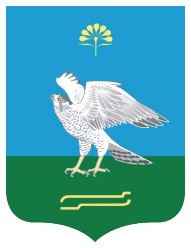 Республика БашкортостанСовет сельского поселения Зильдяровский сельсовет муниципального района Миякинский район